AUTOEVALUACIÓNFABRICACIÓN DE MOLDESNombre: ____________________________________________    Fecha: ______________Nivel de logro del estudiante:El objetivo de esta evaluación, es que autoevalúes tus desempeños en realización a lo ejecutado durante las actividades en general del módulo, permitiendo visibilizar tu nivel de avance o progreso.Instrucciones:Lee las preguntas planteadas en la autoevaluación, reflexiona sobre tus logros y aprendizajes.Completa los recuadros solicitados.1.- Marca con una x el desempeño que consideres que has tenido durante esta actividad y suma los puntos obtenidos:2.- De acuerdo a los puntos obtenidos identifica tu porcentaje de logro en la tabla.3.- Reflexiona sobre los aprendizajes adquiridos y completa con tu opinión.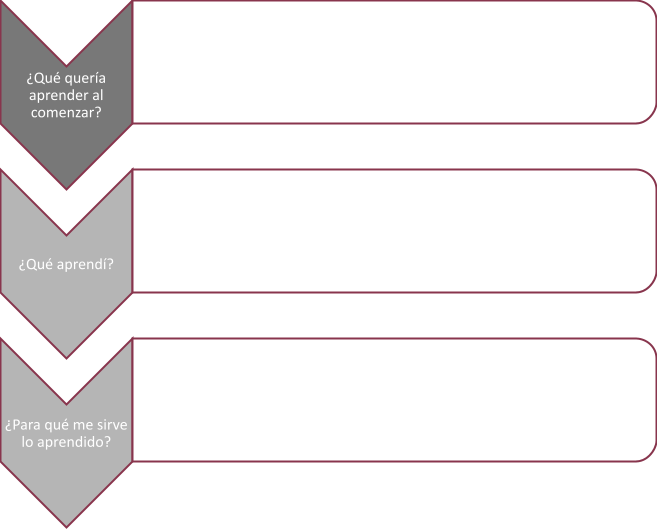 4.- Redacta una meta que te permita seguir aprendiendo acerca de la fabricación de moldes.¿Qué aprendí en esta actividad?DESEMPEÑODESEMPEÑODESEMPEÑODESEMPEÑOINDICADORESSIEMPRE3CASI SIEMPRE 2A VECES1NUNCA0¿Puedo configurar de forma personalizada el software Ultimaker Cura para la fabricación de moldes en impresora 3D?¿Utilizo los planos digitales como apoyo para el diseño de moldes que se fabricarán mediante impresión 3D?¿Puedo explicar con mis propias palabras los problemas comunes que se pueden presentar durante la impresión 3D (Warping, delaminación, extrusor obstruido, impresión irregular, etc.)?¿Identifico los principales parámetros que permiten proporcionar un correcto acabado en una pieza fabricada con impresión 3D?¿Identifico los patrones de relleno utilizados para la impresión 3D y su impacto en la resistencia mecánica de la pieza?¿Identifico las características de una máquina inyectora, sus partes y las 4 unidades principales que la caracterizan?¿Puedo explicar con mis propias palabras la función principal de una máquina inyectora y de las unidades que la componen?¿Puedo configurar los parámetros avanzados de impresión requeridos para la fabricación de un molde de inyección, por ejemplo el de la placa macho y placa hembra?¿Aplico el protocolo de reciclaje en talleres mecánicos para la gestión de los residuos plásticos generados en el proceso de impresión 3D?Puntaje total obtenidoNECESITO MAYOR ESFUERZOPUEDO PROGRESAR MÁSVOY EN CAMINOLO ESTOY HACIENDO BIEN59 % o menos70 60 % de logro71 a 85% de logro86% de logro o más15 PUNTOS O MENOS16 A 18 PUNTOS  19 A 26 PUNTOS23 A 27 PUNTOSME PROPONGO UNA META